Załącznik nr 1 do wniosku o wydłużenie związania Pieczęć Wykonawcy……………… dn. ……………………2020 roku.OŚWIADCZENIE WYKONAWCY DOTYCZĄCE PRZEDŁUŻENIA TERMINU ZWIĄZANIA Z OFERTĄJa niżej podpisany …………………………………………………………………………………….…(imię i nazwisko)upoważniony do reprezentowania wykonawcy ……………………………………………………………………………………………………………………………………………………………………....( nazwa firmy)oświadczam, żewyrażam zgodę na przedłużenie terminu związania ofertą o okres kolejnych 60 dni, zgodnie z wnioskiem Zamawiającego w sprawie przedłużenia związania ofertą , tj. do dnia 29 grudnia 2020 roku,jestem związany złożoną ofertą w postępowaniu o udzielenie zamówienia, którego przedmiotem jest wykonanie robót budowlanych obejmujących „przebudowę wentylacji w Zespole Opieki Zdrowotnej -Szpital Powiatowy w Pińczowie” – ogłoszenie nr 584259-N-2020, prowadzonego w trybie przetargu nieograniczonego,wyrażam zgodę na przedłużenie ważności wadium, wniesionego na rachunek bankowy Zamawiającego na pełny, przedłużony okres nowego terminu związania z ofertą.(miejscowość, dnia)              			      (Podpis i pieczęć osoby  upoważnionej do podpisywania oferty)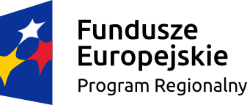 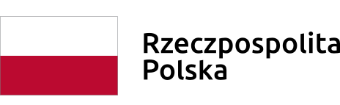 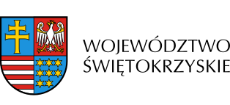 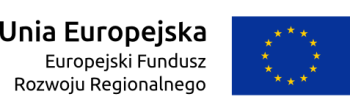 